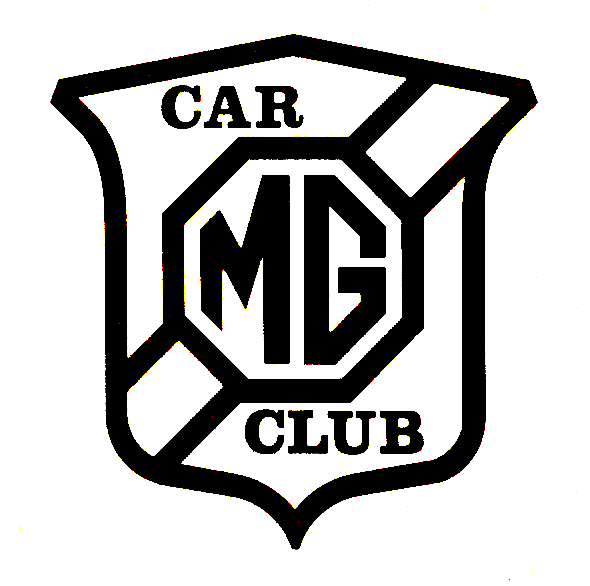 PLEASE PRINT											CONFIRMATION OF DETAILSPostal AddressTelephone (one required)Email AddressCHANGES TO MY MG DETAILSThe fees ($100.00 Primary member & $15.00 for each Family member) are for memberships valid to 30 June 2021 and include GSTMembership applications can be done on line at www.mgcarclubsydney.com.au. Alternatively send a Cheque, Money Order or your MasterCard / Visa details with this renewal form to GPO Box 5165 Sydney NSW 2001.Card NoValid through date             CVN 		                         Cardholders Name (Please Print)PRIVACY: MG car Club members become members of the Confederation of Australian Motor Sport (CAMS). Members details are provided to CAMS under our affiliation requirements. These details will not be released to any other external party without the express permission of the member.TITLEGIVEN NAMESSURNAMEDATE OF BIRTHGENDERM/FABCNOSTREETSUBURBPOST CODEABCBusinessDirectPrivateMobile PhoneOccupationABCCar 1Car 2Car 3Car 4MODELYEARREGO NO.CHASSIS NO.ENGINE NOCONDITIONCOLOUR    Body    Interior